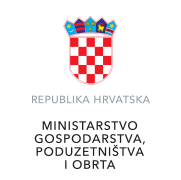 POZIV NA DOSTAVU PROJEKTNIH PRIJEDLOGAIZGRADNJA I OPREMANJE PROIZVODNIH KAPACITETA MSPOBRAZAC 5. INFRASTRUKTURNA KOMPONENTA PROJEKTA- DOKAZI VEZANI UZ ZAHVATE U PROSTORU - 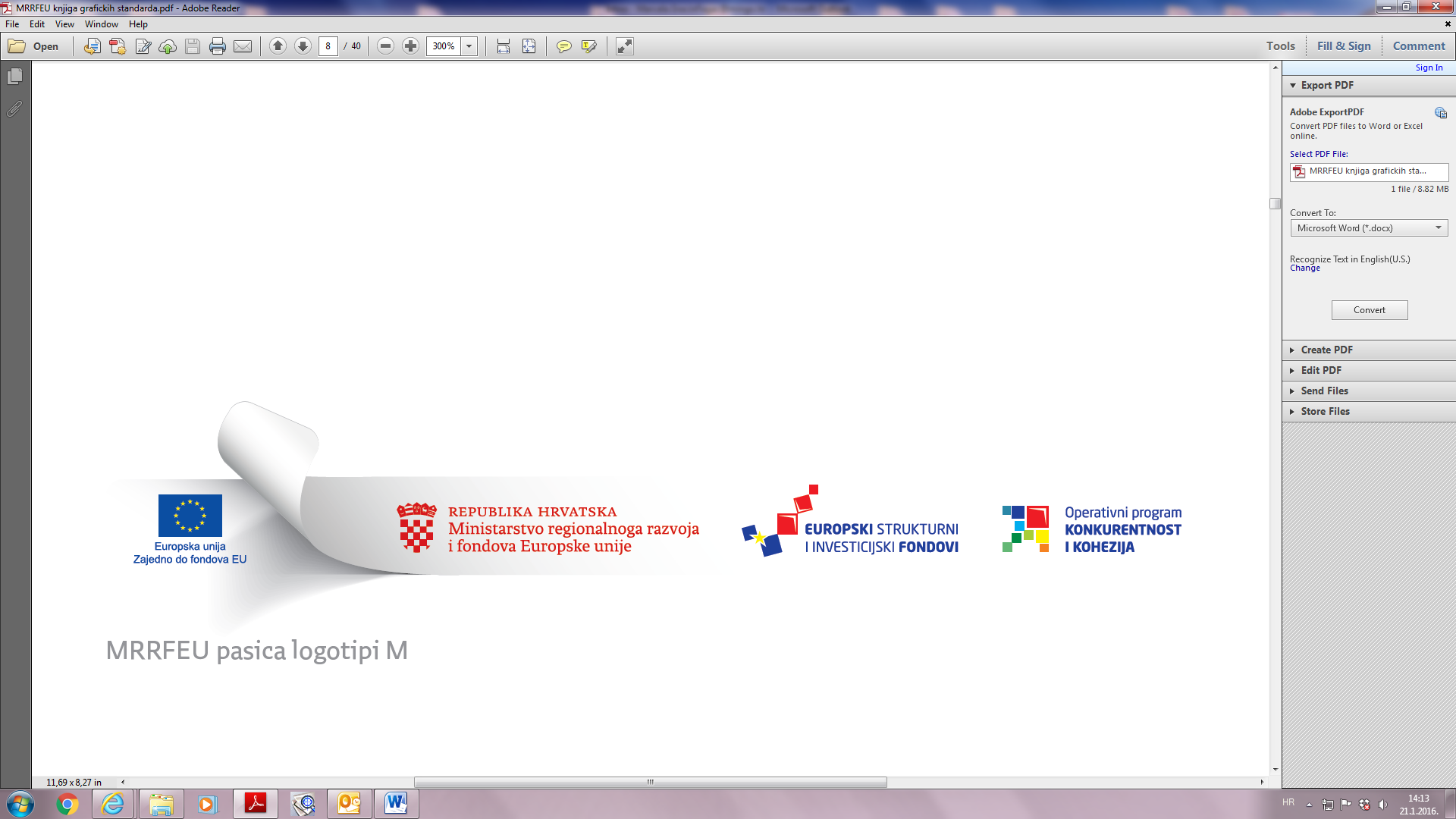 Ovaj Poziv se financira iz Europskog fonda za regionalni razvojOZNAČITE KATEGORIJU ZAHVATA U PROSTORU:Popis dokumentacije vezane uz zahvat u prostoru koju je potrebno priložiti uz Obrazac 5. prilikom predaje projektne prijave.ODREDBE VEZANE ZA UTJECAJ ZAHVATA NA OKOLIŠOznačite je li za zahvat u prostoru potrebno provesti postupak ocjene o potrebi procjene i/ili procjene utjecaja zahvata na okoliš u skladu s odredbama posebnog propisa kojim se uređuje procjena utjecaja zahvata na okoliš:Ukoliko je odgovor DA, priložite:Označite je li za zahvat u prostoru potrebno provesti postupak ocjene prihvatljivosti za ekološku mrežu u skladu s odredbama posebnih propisa kojima se uređuje zaštita prirode:Ukoliko je odgovor DA, priložite:Za sve projekte koji su obveznici postupka procjene utjecaja zahvata na okoliš ili postupak ocjene o potrebi provođenja postupka procjene utjecaja na okoliš, prijavitelji su dužni ishoditi i prilikom predaje projektne prijave priložiti mišljenje nadležnog tijela (Ministarstva zaštite okoliša i energetike) o ocjeni usklađenosti projekta (zahvata) sa zahtjevima Direktive 2011/92/EU o procjeni učinaka određenih javnih i privatnih projekta na okoliš odnosno o tome da je odgovarajuća dozvola kojom se omogućava početak aktivnosti/radova, odnosno pripadajuća tehnička dokumentacija izdana/ishođena suglasno Rješenju o prihvatljivosti zahvata na okoliš i/ili Ocjeni prihvatljivosti zahvata na ekološku mrežu, tj. da sadržava uvjete i mjere iz navedenog Rješenja/Ocjene.☐	Mišljenje nadležnog tijela (Ministarstva zaštite okoliša i energetike) o ocjeni usklađenosti projekta (zahvata) sa zahtjevima Direktive 2011/92/EU o procjeni učinaka određenih javnih i privatnih projekta na okoliš odnosno o usklađenosti akta kojim se odobrava građenje i glavnog projekta s Rješenjem o prihvatljivosti zahvata na okoliš i/ili Ocjeni o prihvatljivosti zahvata za ekološku mrežu te o unesenosti uvjeta i mjera iz navedenog Rješenja / Ocjene u akt kojim se odobrava građenje i glavni projekt.Naziv projektnog prijedloga:Prijavitelj:☐Zahvat za koji je prema Zakonu o gradnji (NN 153/13) ili prema Zakonu o prostornom uređenju i gradnji (NN 76/07, 38/09, 55/11, 90/11, 50/12, 80/13) potrebno ishoditi akt kojim se odobrava građenje☐Zahvat za koji je prema Pravilniku o jednostavnim i drugim građevinama i radovima (NN 79/14) potrebno izraditi glavni projekt☐Zahvat za koji prema Pravilniku o jednostavnim i drugim građevinama i radovima (NN 79/14) nije potrebno izraditi glavni projektDokumentacijaDokumentacijaU slučaju zahvata za koji je prema Zakonu o gradnji (NN 153/13) ili prema Zakonu o prostornom uređenju i gradnji (NN 76/07, 38/09, 55/11, 90/11, 50/12, 80/13, 78/15) potrebno ishoditi akt kojim se odobrava građenjeU slučaju zahvata za koji je prema Zakonu o gradnji (NN 153/13) ili prema Zakonu o prostornom uređenju i gradnji (NN 76/07, 38/09, 55/11, 90/11, 50/12, 80/13, 78/15) potrebno ishoditi akt kojim se odobrava građenjepriloženoDokaz pravnog interesa sukladno članku 109. Zakona o gradnji☐Glavni projekt s troškovnicima u .pdf formatu☐Pravomoćna građevinska dozvola (s otisnutom klauzulom pravomoćnosti) / važeća potvrda glavnog projekta☐Napomena: U slučaju da je prošao rok od 2 godine od izdavanja potvrde glavnog projekta i/ili akta kojim se produljuje važenje potvrde glavnog projekta potrebno je priložiti dokaz o prijavi početka radova u obliku Obavijesti o prijavi početka građenja nadležnog upravnog tijela.U slučaju zahvata za koji je prema Pravilniku o jednostavnim i drugim građevinama i radovima (NN 79/14, 41/15 i 75/15) potrebno izraditi glavni projektU slučaju zahvata za koji je prema Pravilniku o jednostavnim i drugim građevinama i radovima (NN 79/14, 41/15 i 75/15) potrebno izraditi glavni projektpriloženoDokaz pravnog interesa sukladno članku 109. Zakona o gradnji☐Glavni projekt s troškovnicima u .pdf formatu ☐U slučaju zahvata za koji prema Pravilniku o jednostavnim i drugim građevinama i radovima (NN 79/14, 41/15 i 75/15) nije potrebno izraditi glavni projektU slučaju zahvata za koji prema Pravilniku o jednostavnim i drugim građevinama i radovima (NN 79/14, 41/15 i 75/15) nije potrebno izraditi glavni projektpriloženoDokaz pravnog interesa sukladno članku 109. Zakona o gradnji☐Tehnički opis namjeravanih radova u .pdf formatu (uključujući radove vezane za implementaciju sustava grijanja i hlađenja)☐DANE☐☐☐Odgovarajuće rješenje (rješenje o prihvatljivosti zahvata za okoliš/rješenje o objedinjenim uvjetima zaštite okoliša/rješenje nadležnog tijela kojim utvrđuje da za zahvat nije potrebno provesti procjenu utjecaja na okoliš)DANE☐☐☐Potvrdu o prihvatljivosti zahvata ili studiju za glavnu ocjenu prihvatljivosti zahvata za ekološku mrežu ili studiju o ocjeni prihvatljivosti zahvata za ekološku mrežu u digitalnom formatu (.pdf)☐Rješenje o Glavnoj ocjeni zahvata tj. rješenje o dopuštenju zahvata (ako se Glavna ocjena zahvata ne provodi u okviru postupka procjene utjecaja na okoliš) ili Rješenje o prihvatljivosti zahvata za ekološku mrežu ili Rješenje o utvrđivanju prevladavajućeg javnog interesa i odobrenju zahvata uz kompenzacijske uvjeteVAŽNO!Prijavitelj prilikom predaje projektne prijave uz dostavljeni Obrazac 5. Infrastrukturna komponenta projekta obavezno mora dostaviti i navedene priloge kojima dokazuje tehničku pripremljenost projekta. Ukoliko se prilozi ne dostave zajedno s predmetnim obrascem projektna prijava bit će isključena iz postupka dodjele bespovratnih sredstava.